Maturitní témata z předmětuSlužby v cestovním ruchu1Obor vzdělání:	EKONOMIKA A PODNIKÁNÍ		Školní rok:	2022/2023Kód:			63-41-M/01		Zaměření:		Cestovní ruchCestovní ruch v Praze, ve Středních Čechách, v Polabí, v Českém Ráji a v Máchově kraji (na Kokořínsku).Cestovní ruch na Šumavě, v Pošumaví, v Jižních a Západních Čechách (Českobudějovicko, Třeboňsko, Plzeňsko, Karlovarsko).Cestovní ruch v Severních pohořích ČR a ve východních Čechách (Lužické hory, Jizerské hory, Krkonoše, Broumovsko, Orlické hory, Liberecko, „Králové Hradecko“, Pardubicko).Cestovní ruch na Severní Moravě (Jeseníky, Olomoucko, Ostravsko, Beskydy, Valašsko, Slezsko).Cestovní ruch v Krušných horách, v Podkrušnohoří, v Českém Středohoří a v PoohříCestovní ruch jižní, střední, západní a východní Moravy (Vysočina, Jižní Morava, Brněnsko, Moravský kras, Střední Morava, Haná, Olomoucko, Zlínsko, Slovácko).Cestovní ruch v jihozápadní Evropě a ve Francii (Cestovní ruch na Pyrenejském poloostrově [Španělsko, Portugalsko], na Baleárských ostrovech, Kanárských ostrovech, Azory, Madeira, Francie, Monako).Cestovní ruch v jižní Evropě (Itálie, San Marino, Vatikán, Malta, Řecko a řecké ostrovy).Cestovní ruch na Balkánském poloostrově (Chorvatsko, Slovinsko, Bulharsko, Rumunsko, Černá Hora).Cestovní ruch ve Velké Británii (v Anglii, ve Walesu, ve Skotsku, v Severním Irsku), v Irsku, v Německu, ve Švýcarsku a v Lichtenštejnsku.Cestovní ruch v severní Evropě a v zemích Beneluxu (Norsko, Švédsko, Finsko, Dánsko, Island, Belgie, Nizozemí, Lucembursko).Cestovní ruch ve střední Evropě (Rakousko, Polsko, Slovensko, Maďarsko).Cestovní ruch v severní, střední a jižní Americe (USA, Kanada, Mexiko, Karibská oblast, Brazílie, Argentína, Venezuela, Peru, Bolívie, Ekvádor, Chile, Uruguaj … ).Cestovní ruch v Asii (Turecko, Kypr, Izrael, SAE; Indie, Nepál, Maledivy, Srí Lanca; Thajsko, Malajzie, Singapour, Indonésie; Čína, Japonsko…).Cestovní ruch v Africe, v Austrálii a v Oceánii (Egypt, Tunisko, Maroko, východní Afrika, Jižní Afrika, Austrálie, ostrovy Oceánie, Nový Zéland).Vymezení, členění a specifické formy cestovního ruchu - příčiny vzniku CR, formy CR, předpoklady rozvoje CR, jednotlivé specifické formy a jejich charakteristika.Dopravní služby v cestovním ruchu  - druhy dopravy a jejich charakteristika, technická základna, dělení, dopravní řády, dopravní ceniny, slevy, práva a povinnosti, dopravní společnosti.Ubytovací, stravovací a zdravotní služby v cestovním ruchu - dělení ubytovacích služeb, charakteristika jednotlivých zařízení, kategorie stravovacích služeb, jídelní a nápojový lístek, formy prodeje, význam zdravotních služeb, rozdělení zemí podle zdravotních rizik, základní doporučení.Průvodce, náplň práce průvodce, průvodcovské služby - význam, základní typy průvodců a jejich povinnosti, podmínky pro provozování průvodcovské činnosti, povinnosti při přípravě na zájezd, během zájezdu, po skončení zájezdu a v mimořádných situacích.Právní úprava cestovního ruchu a organizace v ČR - právní normy, pojem zájezd, cestovní kanceláře, podmínky vydání koncesní listiny, cestovní agentury, pojištění, instituce zasahující do CR.Lázeňské služby – vývoj a význam lázeňství, přírodní léčivé zdroje, indikační zaměření přírodních léčivých lázní, formy a organizace lázeňského pobytu, služby lázeňského CR, lázeňská místa v ČR a ve světě.Služby pasových a celních orgánů, víza - druhy cestovních dokladů, vydávání dokladů, neplatnost dokladů, clo, druhy cel, právní úprava celní problematiky, celní sazebník, celní správa, práva a povinnosti při dovozu a vývozu zboží neobchodního charakteru, vízum, členění, žádosti o vízum, vízový a bezvízový styk.Peněžní, zdravotní a pojišťovací služby v cestovním ruchu - platební styk v cestovním ruchu -  hotovostní a bezhotovostní platební styk, směnárenské služby, kurzy měn, kurzovní lístek, význam zdravotních služeb, rozdělení zemí podle zdravotních rizik, základní doporučení před cestou a během pobytu v zahraničí, druhy pojištění, postup při hlášení a likvidaci pojistných událostí.Služby cestovních kanceláří a zájezdová činnost - definice CK, funkce, klasifikace CK, sortiment služeb, členění zájezdů, produkt CK a jeho nabídka, kalkulace ceny zájezdu.Kongresový cestovní ruch - charakteristika, členění kongresových akcí, klasifikace kongresových služeb, organizování, incentivní CR, místa konání v ČR a ve světě. CR dětí a mládeže, seniorský CR, venkovská turistika, dobrodružný CR, náboženská turistika, lovecký CR, městský CR, cykloturistika.V Mostě dne 26. 08. 2022                                                            Ing. Machuldová Lucie									     ředitelka školy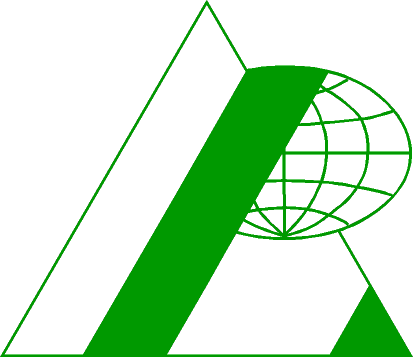 Střední  ODBORNÁ  ŠKOLA  pODNIKATELSKá, s. r. o.,Most, Topolová 584, PSČ 434 47  